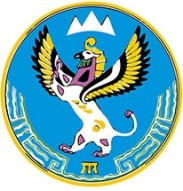 Об отборе на целевое обучение СУ СК России по Республике АлтайУважаемые руководители!Сообщаем о начале отбора граждан на целевое обучение Следственным управлением Следственного комитета по Республике Алтай (далее – Следственное управление) для поступления в 2024-2025 учебном году в  ФГКОУ  ВО «Московская академия Следственного комитета Российской Федерации» и ФГКОУ ВО «Санкт-Петербургская академия Следственного комитета Российской Федерации» по специальности 40.05.01 «Правовое обеспечение национальной безопасности» (квалификация Юрист, уголовно-правовая специализация) (далее – отбор).При успешной сдаче ЕГЭ, вступительных испытаний с гражданином заключается ученический договор, предусматривающий прохождение службы в следственных органах Следственного комитета Российской Федерации продолжительностью не менее 5 лет по окончании образовательной организации. Информация по вопросам приема для поступающих, их законным представителей размещена на официальном сайте следственного управления в  разделе «Целевое обучение» по ссылке altai.sledcom.ru/. Прием заявлений от граждан на имя руководителя следственного управления осуществляется до 01 апреля 2023 года. Информация об отборе, обучении, а также перечень документов, необходимых для участия в отборе граждан прилагается. Обучающимся, изъявившим желание участвовать в отборе, необходимо обратиться в следственное управление по адресу: г. Горно-Алтайск, пр - т Коммунистический, д.79, 8 (38822) 4-95-73, старший помощник руководителя управления (по кадрам) Беспалова Светлана Сергеевна.Министерство просит оказать содействие в информировании выпускников 11 классов общеобразовательных организаций и их родителей (законных представителей) о начале отбора на целевое обучение следственного управления и размещении информации об отборе на официальных сайтах общеобразовательных организаций.Приложение: в 1 экз. на 1 л.Чухонцева Екатерина Сергеевна, 8 (388-22) 2-73-64, molaltay@yandex.ru  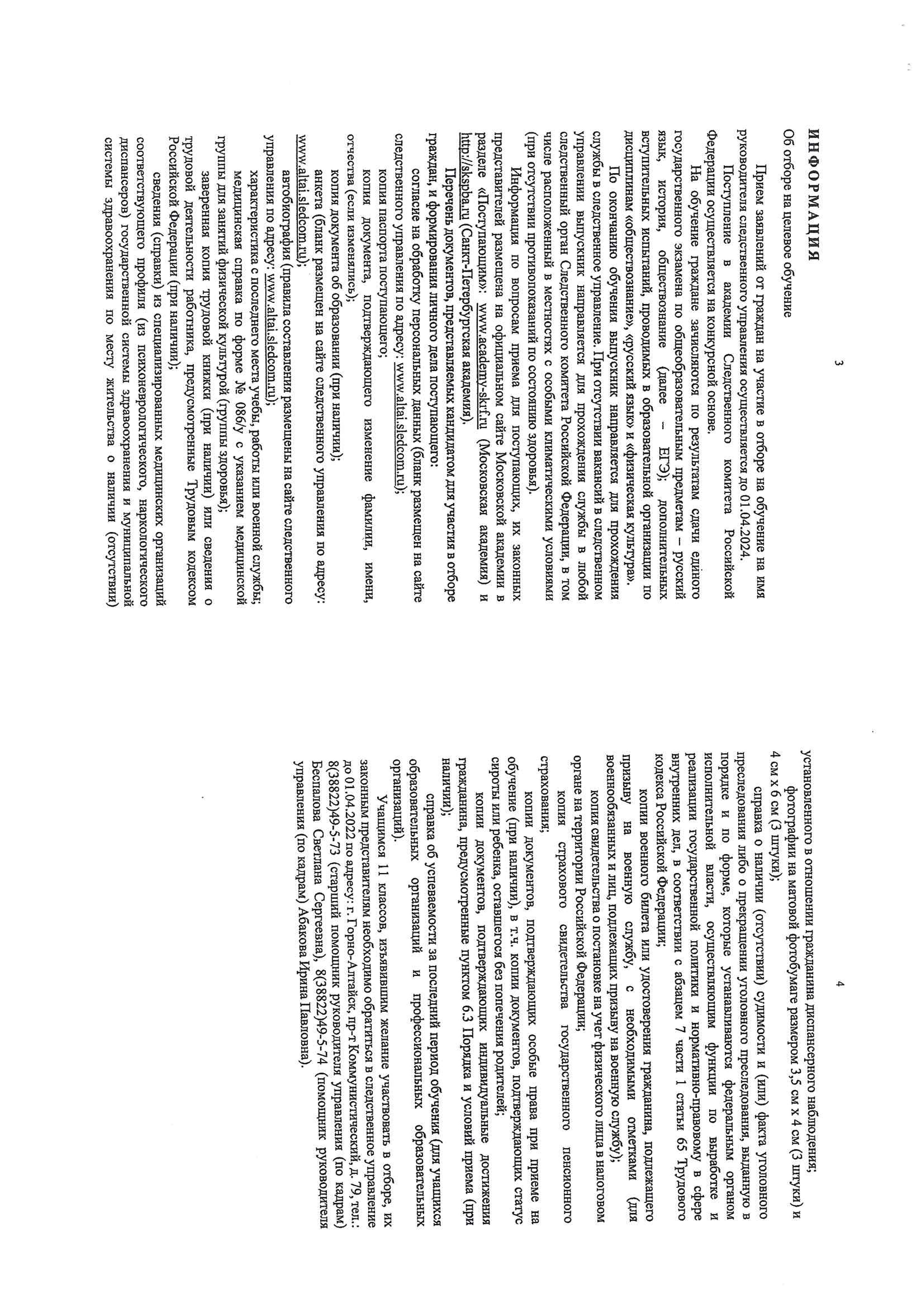 Руководителям муниципальных органов управления образования Республики Алтай Руководителям общеобразовательных организаций, подведомственных Министерству образования и науки Республики АлтайМинистрО.С. Саврасова